Anexo 5 – Recibo de Entrega dos Dados Técnicos para Catalogação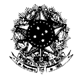 MINISTÉRIO DA DEFESACOMANDO DA AERONÁUTICACENTRO DE CATALOGAÇÃO DA AERONÁUTICAProtocolo de Recebimento de Documentação para CatalogaçãoObs.:	1. Somente após a análise técnica da documentação apresentada será considerado iniciado o processo de catalogação do(s) item(ns). O CECAT manifestará o início do processo de catalogação, por meio de documento oficial. Este documento deverá ser juntado aos documentos de credenciamento exigidos pelo CASLODE, conforme consta do endereço: www.caslode.defesa.gov.br.2. Caso o produto não tenha sido comercializado com a Força Aérea Brasileira, o início do processo de catalogação estará condicionado os requisitos citados no item 12. 3. O CECAT informará à empresa solicitante, por meio dos contatos apresentados na Ficha de Informações Empresariais, os casos de incorreções, impropriedades ou falta de dados na documentação fornecida.EMPRESA:CNPJ:REPRESENTANTE:DATA:HORA:LISTA DE DOCUMENTOS:LISTA DE DOCUMENTOS:LISTA DE DOCUMENTOS:Observações:Observações:Observações:Recebido por:Recebido por:ResponsávelNome/Posto/Graduação